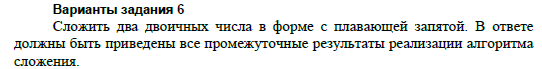 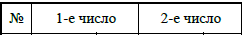 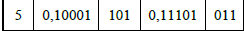 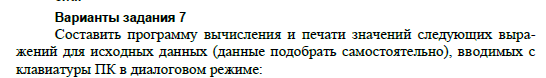 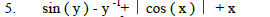 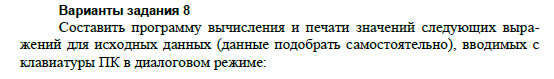 (фигурная скобка закрывает 1)х )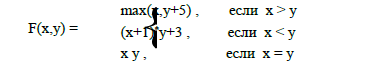 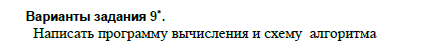 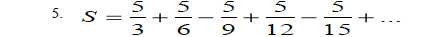 